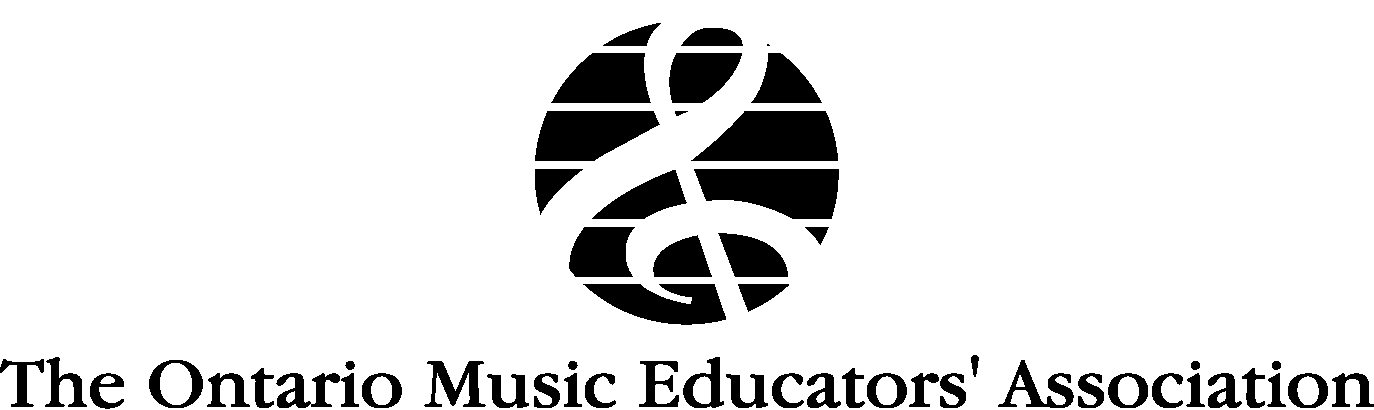 &The Canadian Music Industry Education Committee George Bishop Pre-Service Scholarship ApplicationImportant informationA $500 scholarship will be presented to a University student who is graduating from a Pre-Service Teaching program, with a focus in Music, or a four-year Concurrent Education program, with a focus in Music.  This scholarship honors George Bishop and his contribution to the growth of Music Education in Ontario.Applications must be postmarked by June 14, 2019.The successful applicant will be notified by phone or e-mail, so please be sure the contact information on the application is accurate.A complete application must include the following:A letter from the applicant describing why he/she would be an appropriate choice to receive this scholarship.  Please discuss your own teaching experiences and any other experiences that may be pertinent to the scholarship.  Applicants should also discuss their motivation to pursue a career in Music Education. Maximum of two pages.Letter of recommendation from the applicant’s Music Instructor at the Faculty of Education.Copies of all Practice Teaching Evaluation reports. Please scan these and send with your application.4)	A brief 150 biography that will be used in The Recorder and on the OMEA website if selected the winner.5)	A photograph that will be used in The Recorder and on the OMEA website if selected the winner.All applications and supporting materials must be e-mailed to the address below, with your name and “OMEA/CMIEC PRE-SERVICE” in the subject field. Application packages must be received by June 14, 2019. In an effort to be environmentally friendly, only applications submitted electronically will be accepted. Hard copies will not be considered for awarding of a scholarship.Awarding of scholarships is at the discretion of the review committee.Please submit all nominations and supporting documentsno later than June 14, 2019 to:Rachel Read, Awards, Scholarships and Merchandiseawards@omea.on.caOMEA Scholarship Application (George Bishop Pre-Service)2019 George BishopPre-Service ScholarshipApplicationThis application contains information about theGeorge Bishop Pre-Service Scholarship.Applicants should read the entire document.Name of Applicant__________________________________________________________________________________________________________Name of Applicant__________________________________________________________________________________________________________Name of Applicant__________________________________________________________________________________________________________Name of Applicant__________________________________________________________________________________________________________Name of Applicant__________________________________________________________________________________________________________Name of Applicant__________________________________________________________________________________________________________Name of Applicant__________________________________________________________________________________________________________Name of Applicant__________________________________________________________________________________________________________Name of Applicant__________________________________________________________________________________________________________Name of Applicant__________________________________________________________________________________________________________Name of Applicant__________________________________________________________________________________________________________Name of Applicant__________________________________________________________________________________________________________Name of Applicant__________________________________________________________________________________________________________Name of Applicant__________________________________________________________________________________________________________Name of Applicant__________________________________________________________________________________________________________Name of Applicant__________________________________________________________________________________________________________Name of Applicant__________________________________________________________________________________________________________Name of Applicant__________________________________________________________________________________________________________Name of Applicant__________________________________________________________________________________________________________Name of Applicant__________________________________________________________________________________________________________Name of Applicant__________________________________________________________________________________________________________Name of Applicant__________________________________________________________________________________________________________Name of Applicant__________________________________________________________________________________________________________LastLastLastLastLastFirstFirstFirstFirstFirstMiddleMiddleMiddleMiddleMiddleMiddleMiddleMale______Male______Female______Female______Female______Female______Age_________Age_________Age_________Date of Birth: ________/_________/_________________Date of Birth: ________/_________/_________________Date of Birth: ________/_________/_________________Date of Birth: ________/_________/_________________Date of Birth: ________/_________/_________________Date of Birth: ________/_________/_________________Date of Birth: ________/_________/_________________Date of Birth: ________/_________/_________________Date of Birth: ________/_________/_________________Date of Birth: ________/_________/_________________Date of Birth: ________/_________/_________________                                                                                                                                                  DD                                                                                                                                                  DD                                                                                                                                                  DD                                                                                                                                                  DD                                                                                                                                                  DD                                                                                                                                                  DD                                                                                                                                                  DD                                                                                                                                                  DD                                                                                                                                                  DD                                                                                                                                                  DD                                                                                                                                                  DD                                                                                                                                                  DD                                                                                                                                                  DDMMMMYYYYYYYYYYYYHome Address___________________________________________________________________________________________________________Home Address___________________________________________________________________________________________________________Home Address___________________________________________________________________________________________________________Home Address___________________________________________________________________________________________________________Home Address___________________________________________________________________________________________________________Home Address___________________________________________________________________________________________________________Home Address___________________________________________________________________________________________________________Home Address___________________________________________________________________________________________________________Home Address___________________________________________________________________________________________________________Home Address___________________________________________________________________________________________________________Home Address___________________________________________________________________________________________________________Home Address___________________________________________________________________________________________________________Home Address___________________________________________________________________________________________________________Home Address___________________________________________________________________________________________________________Home Address___________________________________________________________________________________________________________Home Address___________________________________________________________________________________________________________Home Address___________________________________________________________________________________________________________Home Address___________________________________________________________________________________________________________Home Address___________________________________________________________________________________________________________Home Address___________________________________________________________________________________________________________Home Address___________________________________________________________________________________________________________Home Address___________________________________________________________________________________________________________Home Address___________________________________________________________________________________________________________No.No.No.StreetStreetStreetStreet                                           City/Town                                           City/Town                                           City/Town                                           City/Town                                           City/Town                                           City/Town                                           City/Town        Province        Province        Province        Province        Province        Province        Province        Province        Province_______________________________________________________________________________________________________________________________________________________________________________________________________________________________________________________________________________________________________________________________________________________________________________________________________________________________________________________________________________________________________________________________________________________________________________________________________________________________________________________________________________________________________________________________________________________________________________________________________________________________________________________________________________________________________________________________________________________________________________________________________________________________________________________________________________________________________________________________________________________________________________________________________________________________________________________________________________________________________________________________________________________________________________________________________________________________________________________________________________________________________________________________________________________________________________________________________________________________________________________________________________________________________________________________________________________________________________________________________________________________________________________________________________________________________________________________________________________________________________________________________________________________________________________________________________________________________________________________________________________________________________________________________________________________________________________________________________________________________________________________________________________________________________________________________________________________________________________________________________________________________________________________________________________________________________________________________________________________________________________________________________________________________________________________________________________________________________________________________________________________________________________________________________________________________________________________________________________________________________________________________________________________________________________________________________________________________________________________________________________________________________________________________________________________________________________________________________________________________________________________________________________________________________________________________________________________________________________________________Postal CodePostal CodePostal CodePostal CodePhone Phone Phone Phone Phone Phone Phone Phone E-MailE-MailE-MailE-MailE-MailE-MailE-MailE-MailE-MailE-MailE-MailSummer Contact Information (if different from above)___________________________________________________________________________________________________________Summer Contact Information (if different from above)___________________________________________________________________________________________________________Summer Contact Information (if different from above)___________________________________________________________________________________________________________Summer Contact Information (if different from above)___________________________________________________________________________________________________________Summer Contact Information (if different from above)___________________________________________________________________________________________________________Summer Contact Information (if different from above)___________________________________________________________________________________________________________Summer Contact Information (if different from above)___________________________________________________________________________________________________________Summer Contact Information (if different from above)___________________________________________________________________________________________________________Summer Contact Information (if different from above)___________________________________________________________________________________________________________Summer Contact Information (if different from above)___________________________________________________________________________________________________________Summer Contact Information (if different from above)___________________________________________________________________________________________________________Summer Contact Information (if different from above)___________________________________________________________________________________________________________Summer Contact Information (if different from above)___________________________________________________________________________________________________________Summer Contact Information (if different from above)___________________________________________________________________________________________________________Summer Contact Information (if different from above)___________________________________________________________________________________________________________Summer Contact Information (if different from above)___________________________________________________________________________________________________________Summer Contact Information (if different from above)___________________________________________________________________________________________________________Summer Contact Information (if different from above)___________________________________________________________________________________________________________Summer Contact Information (if different from above)___________________________________________________________________________________________________________Summer Contact Information (if different from above)___________________________________________________________________________________________________________Summer Contact Information (if different from above)___________________________________________________________________________________________________________Summer Contact Information (if different from above)___________________________________________________________________________________________________________Summer Contact Information (if different from above)___________________________________________________________________________________________________________      No.StreetStreetStreetStreetStreetStreetStreetStreetStreetStreetCity/TownCity/TownCity/TownCity/TownCity/TownProvinceProvinceProvince_________________________________________________________________________________________________________________________________________________Postal Code                                  Phone                                                              E-mail _________________________________________________________________________________________________________________________________________________Postal Code                                  Phone                                                              E-mail _________________________________________________________________________________________________________________________________________________Postal Code                                  Phone                                                              E-mail _________________________________________________________________________________________________________________________________________________Postal Code                                  Phone                                                              E-mail _________________________________________________________________________________________________________________________________________________Postal Code                                  Phone                                                              E-mail _________________________________________________________________________________________________________________________________________________Postal Code                                  Phone                                                              E-mail _________________________________________________________________________________________________________________________________________________Postal Code                                  Phone                                                              E-mail _________________________________________________________________________________________________________________________________________________Postal Code                                  Phone                                                              E-mail _________________________________________________________________________________________________________________________________________________Postal Code                                  Phone                                                              E-mail _________________________________________________________________________________________________________________________________________________Postal Code                                  Phone                                                              E-mail _________________________________________________________________________________________________________________________________________________Postal Code                                  Phone                                                              E-mail _________________________________________________________________________________________________________________________________________________Postal Code                                  Phone                                                              E-mail _________________________________________________________________________________________________________________________________________________Postal Code                                  Phone                                                              E-mail _________________________________________________________________________________________________________________________________________________Postal Code                                  Phone                                                              E-mail _________________________________________________________________________________________________________________________________________________Postal Code                                  Phone                                                              E-mail _________________________________________________________________________________________________________________________________________________Postal Code                                  Phone                                                              E-mail _________________________________________________________________________________________________________________________________________________Postal Code                                  Phone                                                              E-mail _________________________________________________________________________________________________________________________________________________Postal Code                                  Phone                                                              E-mail _________________________________________________________________________________________________________________________________________________Postal Code                                  Phone                                                              E-mail _________________________________________________________________________________________________________________________________________________Postal Code                                  Phone                                                              E-mail _________________________________________________________________________________________________________________________________________________Postal Code                                  Phone                                                              E-mail _________________________________________________________________________________________________________________________________________________Postal Code                                  Phone                                                              E-mail _________________________________________________________________________________________________________________________________________________Postal Code                                  Phone                                                              E-mail Name of Music Instructor_______________________________________                                         Phone__________________________________E-mail Address___________________________________________________Name of Music Instructor_______________________________________                                         Phone__________________________________E-mail Address___________________________________________________Name of Music Instructor_______________________________________                                         Phone__________________________________E-mail Address___________________________________________________Name of Music Instructor_______________________________________                                         Phone__________________________________E-mail Address___________________________________________________Name of Music Instructor_______________________________________                                         Phone__________________________________E-mail Address___________________________________________________Name of Music Instructor_______________________________________                                         Phone__________________________________E-mail Address___________________________________________________Name of Music Instructor_______________________________________                                         Phone__________________________________E-mail Address___________________________________________________Name of Music Instructor_______________________________________                                         Phone__________________________________E-mail Address___________________________________________________Name of Music Instructor_______________________________________                                         Phone__________________________________E-mail Address___________________________________________________Name of Music Instructor_______________________________________                                         Phone__________________________________E-mail Address___________________________________________________Name of Music Instructor_______________________________________                                         Phone__________________________________E-mail Address___________________________________________________Name of Music Instructor_______________________________________                                         Phone__________________________________E-mail Address___________________________________________________Name of Music Instructor_______________________________________                                         Phone__________________________________E-mail Address___________________________________________________Name of Music Instructor_______________________________________                                         Phone__________________________________E-mail Address___________________________________________________Name of Music Instructor_______________________________________                                         Phone__________________________________E-mail Address___________________________________________________Name of Music Instructor_______________________________________                                         Phone__________________________________E-mail Address___________________________________________________Name of Music Instructor_______________________________________                                         Phone__________________________________E-mail Address___________________________________________________Name of Music Instructor_______________________________________                                         Phone__________________________________E-mail Address___________________________________________________Name of Music Instructor_______________________________________                                         Phone__________________________________E-mail Address___________________________________________________Name of Music Instructor_______________________________________                                         Phone__________________________________E-mail Address___________________________________________________Street                                                          City/TownPostal Code  Name of second reference ______________________________________(Music Education Professor)Name of second reference ______________________________________(Music Education Professor)Name of second reference ______________________________________(Music Education Professor)Position ___________________Phone__________________________________E-Mail___________________________________